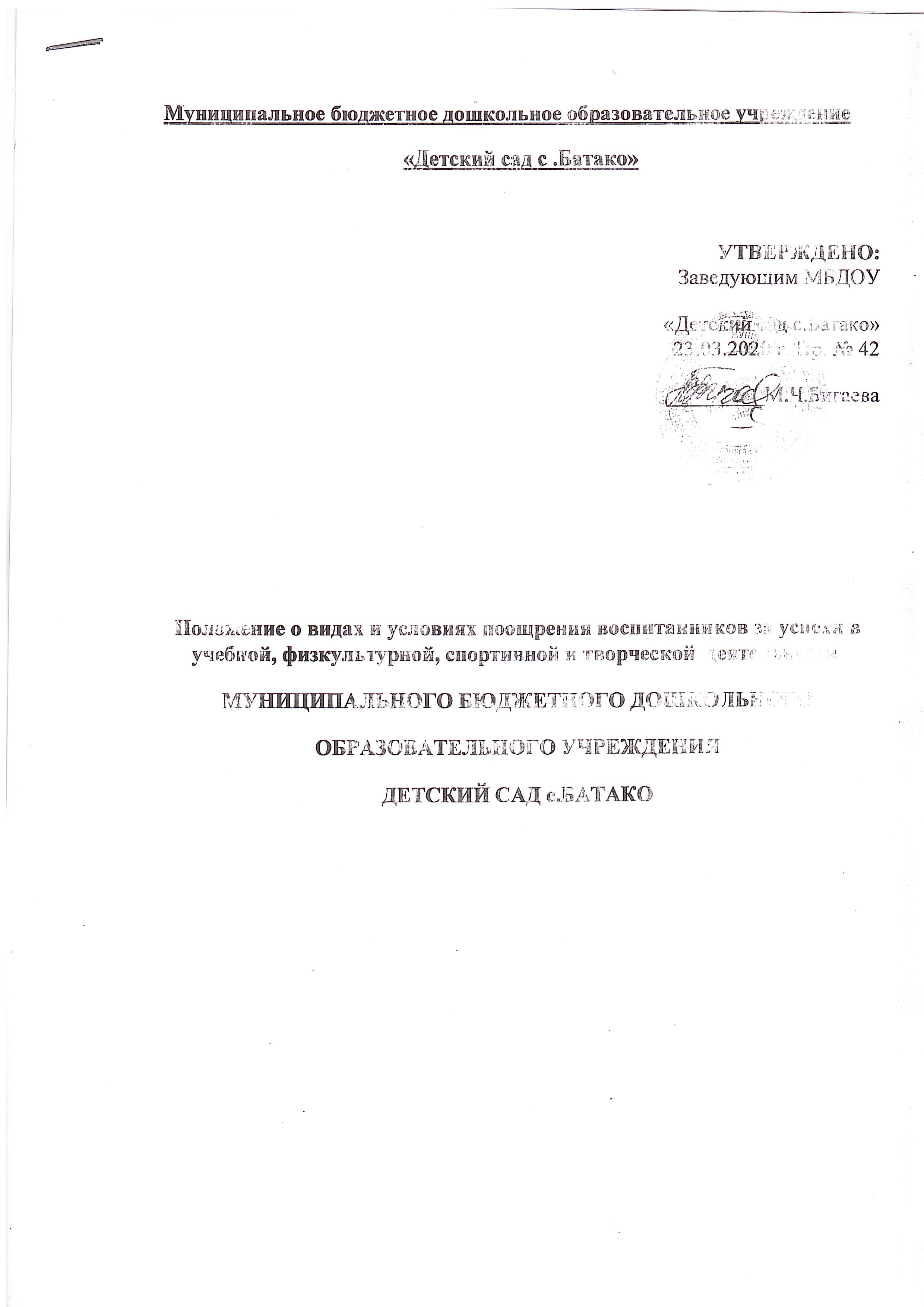 Общие положения1.1. Положение о видах и условиях поощрения воспитанников за успехи в учебной, физкультурной, спортивной и творческой  деятельности в Муниципальном бюджетном дошкольном образовательном учреждении детский сад с. Батако» разработано в соответствии с Федеральным законом от 29.12.2012 года №273 –ФЗ «Об образовании в Российской Федерации». 1.2. Настоящее Положение закрепляет основные виды и условия поощрения воспитанников за успехи в учебной, физкультурной, спортивной, творческой  деятельности. 1.3.Данное положение разработано в целях обеспечения эмоционального благополучия и развития творческого потенциала каждой личности. 2. Условия поощрения воспитанников. 2.1. Воспитанники ДОУ имеют право на поощрение за достижение успехов в учебной, физкультурной, спортивной, творческой деятельности. 2.2. Поощрения, воспитанников применяются в соответствии с положениями о проводимых в ДОУ конкурсах, олимпиадах, мероприятиях и соревнованиях. 2.3. Достижение успехов в какой-либо из перечисленных в п. 2.1. областей, не  исключает право на  поощрение в других областях. 3 .Основные виды поощрений воспитанников. 3.1. Воспитанники поощряются за: участие и победу в творческих конкурсах, соревнованиях и спортивных состязаниях.  3.2. Учреждение применяет следующие виды поощрений: награждение благодарственным письмом Учреждения; награждение грамотой  (дипломом, сертификатом) Учреждения; памятным призом. 4. Основания поощрения воспитанников 4.1. Основаниями для поощрения воспитанников являются успехи в учебной, физкультурной, спортивной, творческой деятельности. 4.2. Грамотой,  дипломом, памятным призом воспитанники награждаются за победу,  достижение  призового места в мероприятиях, проводимых в ДОУ: олимпиадах, конкурсах, физкультурных, спортивных и творческих соревнованиях и за достижение призового места  или победу в региональных, межрегиональных, международных конкурсах, смотрах, физкультурных, спортивных и творческих соревнованиях и турнирах. 4.3. Благодарственным письмом (сертификатом участника), памятным призом воспитанники награждаются за: активное участие   в мероприятиях, проводимых в ДОУ:  олимпиадах, конкурсах, физкультурных, спортивных и творческих соревнованиях  и участие в региональных, межрегиональных, международных конкурсах, смотрах, физкультурных, спортивных и творческих соревнованиях и турнирах. 5. Поощрение групповых коллективов воспитанников Грамотой,  дипломом, памятным призом групповые коллективы воспитанников  награждаются в случае: демонстрации лучшего результата в соревнованиях между группами; победы команды группы в мероприятиях, организованных в ДОУ (олимпиадах, конкурсах, спортивных соревнованиях, праздниках, творческих проектов и т.д.) победы или призового места команды группы на муниципальных конкурсах, олимпиадах  и  (или)  состязаниях иного уровня (муниципальных, окружных, федеральных и т.п.) 6. Порядок организации поощрения воспитанников 6.1.  Вручение грамоты, благодарственного письма, диплома, сертификата, памятного приза воспитаннику или его родителям (законным представителям) проводится администрацией ДОУ в присутствии воспитанников ДОУ и их родителей (законных  представителей). 6.2.  Поощрения  выносятся  руководителем ДОУ на обсуждение педагогического совета  по представлению жюри  олимпиады, смотра-конкурса, соревнования, а также в соответствии с положением о проводимых конкурсах, олимпиадах, соревнованиях и  оформляются соответствующим распорядительным  актом заведующей  ДОУ. 6.3.  Содержание соответствующего распорядительного  акта заведующей ДОУ о поощрении доводится до сведения  воспитанников и  работников ДОУ  публично. 